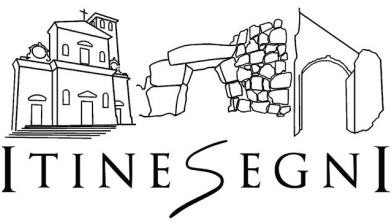 Segni li,	Prot.ASSOCIAZIONE	CULTURALEAPS (D.Lgs. 117/17) –Registro R. L. – ARTeS ISC 2204Via Delle Mele 1^Trav. 6, 00037 Segni – Rm c.f. 95041340589	codice iban IT 38 S 08327 39430 0000007018774° CONCORSO FOTOGRAFICO 2018/19“VEDI- SCATTA- SCRIVI”“La biodiversità floristica dei Monti Lepini”Il sottoscritto/a 						 Istituto Scolastico   							 Classe 	Sez. 	Residente in via/Piazza 				  n°        CAP 			Città 	Prov. ( 	) Telefono 				E-mail   			                                                                                             (In stampatello)CHIEDEdi partecipare al concorso fotografico, dichiara di aver preso visione del bando e di accettare le norme in esso contenute.DICHIARADi acconsentire al trattamento dei dati personali da parte dell’associazione Itinesegni (GDPR 679/2016 Regolamento Europeo) e in relazione all’informativa fornita. In particolare si presta il consenso al trattamento dei dati personali oltre che per la realizzazione del progetto fotografico, come da bando, che si dichiara integralmente accettato, anche per la pubblicazione sul sito www.itinesegni.com, sul profilo Instagram Itinesegni, sulla pagina YuoTube itinesegni e sulla pagina Facebook di itinesegni, di foto e filmati nella misura necessaria descritta nel succitato bando.___________, li                                __________________________Firma studenteSI AUTORIZZA             ___________, lì                                ___________________________Firma del genitoreN.B. L’autorizzazione deve essere consegnata contestualmente alla foto entro il giorno 16/04/2019, pena l’esclusione dal concorso. Si ricorda inoltre che la foto deve essere inviata anche all’email itinesegni@gmail.com.----------------------------------------------------------------------------------------------------------------------------- -Sito web  www.itinesegni.com	e-mail itinesegni@gmail.com	itinesegni@pec.it	www.facebook.com/Itinesegni